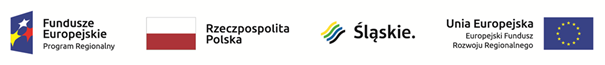 Częstochowa, dnia 07.10.2021ZP.26.1.95.2021Odpowiedzi na pytania do Specyfikacji Warunków Zamówienia w postępowaniu: Dostawa aparatury laboratoryjnej wraz z instalacją i uruchomieniem  dla Uniwersytetu Humanistyczno-Przyrodniczego im. Jana Długosza w CzęstochowieW związku z otrzymaniem pytań dotyczących treści Specyfikacji Warunków Zamówienia (SWZ) w ramach wyżej wymienionego postępowania, Zamawiający działając na podstawie artykułu 135 ustęp 2 i 6 ustawy Prawo zamówień publicznych, przekazuje treść pytań wraz z odpowiedziami:Pytanie 1: W nawiązaniu do Państwa zapytanie ofertowego, proszę o informację czy wymiary maszyny oraz gramatura wtrysku może być większa? Jakiej gramatury detale chcą Państwo uzyskać?

Odpowiedź 1: Zamawiający nie dopuszcza możliwości zaoferowania aparatu większego niż o wymiarach wskazanych w Załączniku numer 2 do Specyfikacji Warunków Zamówienia (Specyfikacji technicznej). Powyższe wynika z ograniczonego miejsca przeznaczonego na ustawienie urządzenia w laboratorium, w którym będzie się ono znajdowało. Zamawiający nie wskazuje w Specyfikacji Warunków Zamówienia oraz w załącznikach do w/w Specyfikacji parametrów odnośnie gramatury wtrysku. 				         Kanclerz		 mgr inż. Maria Róg